Рейтинговый список участников школьного этапа всероссийской олимпиады  школьников 2018/2019 учебного года по истории                             (наименование предмета)__________________56__________________(общее количество участников школьного этапа по предмету)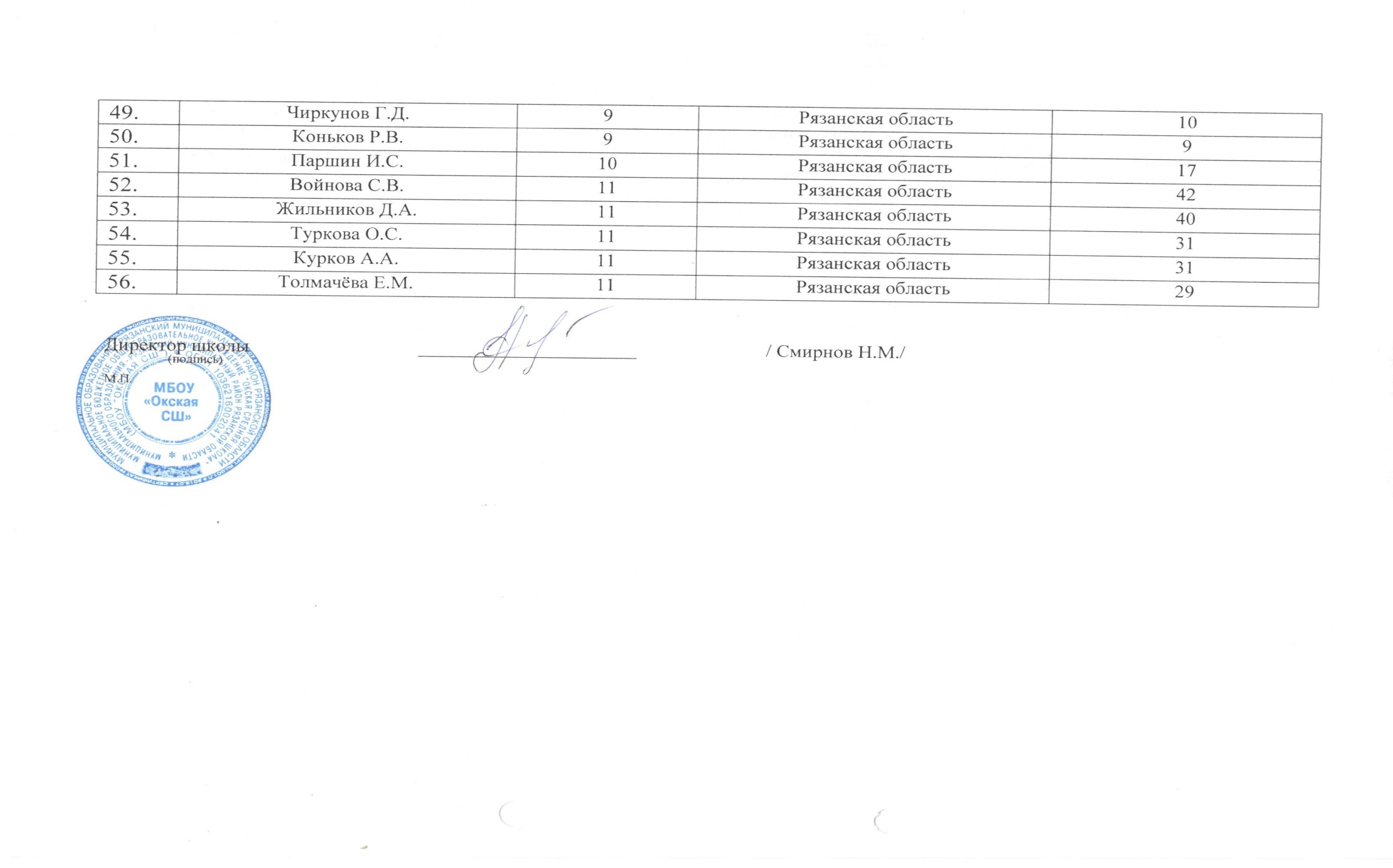 №п/пФамилия, инициалыКлассСубъект Российской Федерациирезультат(количество баллов)Кириленко В.С.5Рязанская область63Жильникова Д.А.5Рязанская область55Алешина С.М.5Рязанская область53Новиков И.С.5Рязанская область53Байкин М.П.5Рязанская область51Синицын А.В.5Рязанская область48Гаврилова К.Г.5Рязанская область46Чайников К.С.5Рязанская область44Агафонов А.В.5Рязанская область43Панова У.В.5Рязанская область39Борзыкина А.И.5Рязанская область35Панина В.М.5Рязанская область34Шахаева Т.А.5Рязанская область21Кучаева Т.А.6Рязанская область54Прошкин А.М.6Рязанская область41Ковылина А.А.6Рязанская область40Шахаев М.А.6Рязанская область40Акимов С.А.6Рязанская область39Горина А.А.6Рязанская область27Машков В.В.6Рязанская область25Сальников С.И.6Рязанская область24Рунова Ю.В.6Рязанская область24Широкова И.В.6Рязанская область21Дойбань М.А.6Рязанская область13Бегункова А.Р.7Рязанская область36Быгаева  Ю.В.7Рязанская область30Герасимова Д.А.7Рязанская область27Кирсанова Н.Ю.7Рязанская область27Плющакова М.В.7Рязанская область26Власкина А.Е.7Рязанская область21Сушарина Н.К.7Рязанская область18Воробьева Я.В.8Рязанская область49Павлова Е.А.8Рязанская область44Манушкина У.А.8Рязанская область37Шибаева М.А.8Рязанская область27Горбачёва А.В.8Рязанская область22Бреева Н.С.8Рязанская область19Убийко М.И.8Рязанская область15Коннова А.Д.8Рязанская область8Барабин В.А.9Рязанская область51Тарасова Ю.С.9Рязанская область35Минаева Н.Ю.9Рязанская область29Куркова Е.А.9Рязанская область27Ванюшкин В.В.9Рязанская область23Павлова Ю.И.9Рязанская область23Носова М.Д.9Рязанская область20Коваленко М.В.9Рязанская область14Кудинова А.Э.9Рязанская область12